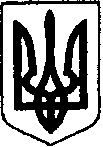 ШОСТКИНСЬКА РАЙОННА РАДАВОСЬМЕ  СКЛИКАННЯСІМНАДЦЯТА СЕСІЯРІШЕННЯм. Шостка03 квітня 2024 рокуПро стан законності, заходи щодо її зміцнення та результати діяльності Шосткинської окружної прокуратури на території Шосткинського району Заслухавши інформацію про стан законності, заходи щодо її зміцнення та результати діяльності Шосткинської окружної прокуратури на території Шосткинського району за  2023 рік, відповідно до частини третьої статті 6 Закону України «Про прокуратуру», керуючись пунктом 36 частини першої статті 43 Закону України «Про місцеве самоврядування в Україні», районна рада ВИРІШИЛА:Інформацію про стан законності, заходи щодо її зміцнення та результати діяльності Шосткинської окружної прокуратури на території Шосткинського району за 2023 рік взяти до відома (додається). Голова									В.Сокол